Открытый урок по математике в 1-м классеТема: "Сложение и вычитание трех"Цель урока:Закрепить приёмы прибавления и вычитания трёх.Задачи урока:совершенствовать знания о составе числа;продолжить формирование представлений о числовом ряде;закрепить умение сравнивать числа первого десятка;продолжить работу над решением задач;совершенствовать вычислительные навыки учащихся;формировать математическую речь;развивать умение коллективной работы, взаимовыручку;развивать интерес к предмету.-  Здравствуйте, Ребята! Сегодня мы попали на необычный урок. Мы отправляемся с вами в путешествие. Поздоровайтесь с гостями, которые отправятся с нами. А все путешествие нам будет светить яркое солнышко и помогать нам, а мы возьмем с собой лучик удачи, успеха, здоровья и хорошего настроения. И того же пожелаем нашим гостям. Подошло время отправляться в путешествие, но что это? На часах не хватает цифр,  и мы не сможем узнать время для начала путешествия.Часы на доске и цифры. Ученики выходят к доске и вставляют цифры. - Молодцы, давайте проверим наши часы.  Устный счёт.Игра с мячиком (кому мячик попадает, тот и отвечает)– Посчитайте от 1 до 10 по порядку.– Посчитайте обратно от 10 до 1.– Какое число идет при счёте за числом 5, 7, 9? Как получить последующее число? (+1)– Какое число стоит перед числом 6, 8, 10? Как получить предыдущее число? (-1)– Назовите соседей числа 3, 5, 8.– Какое число больше 6 на 1? Меньше 5 на 2?– Какое число получится, если 4 увеличить на 2? Если 8 уменьшить на 2? Если 7 уменьшить на 1?– Найдите сумму чисел 2 и 1.- Молодцы, мы с вами хорошо посчитали.- Занимайте свои места.- У вас на парте лежат рисунки, если вы соедините все точки по порядку, то узнаете, на чем мы будем путешествовать.(учащиеся выполняют задания)- Какой транспорт вы нарисовали?- Верно, мы отправляемся на паровозике.3. Работа по теме урока - Можно идти в кассу и купить билеты. Билет стоит 3 рубля. Какими монеты вы можете дать кассиру? (состав числа 3)2 + 11 + 2(возможно 1 + 1 + 1)- А в каком вагоне вы поедете,  узнаете, когда решите пример и прикрепите свой вагон по порядку.5+3           7 – 3       6 – 3        7 + 3     4 – 3    2 + 3     5 – 3    4 + 3         3 + 3       6 + 3        8 – 3     9 – 3     3 – 3 Весело мчит нас скорый поезд, и вот мы приехали на первую станцию –Задачная.На полянке было 4 зайца, прибежало еще 3 зайца. Сколько зайцев стало на полянке? - О ком эта задача?- Назовите условие задачи. - Что вам известно про зайцев?Какой вопрос в задаче? Нарисуйте схему к задаче.- Каким действием вы будите решать задачу?-  Решите ее.-  Какой ответ в задаче?У белочки было 7 орешек, 3 она съела. Сколько Орешек осталось у белочки?- О чем эта задача?- Что вам известно про орешки?Какой вопрос в задаче?Нарисуйте схему к задаче.- Каким действием вы будите решать задачу?- Решите ее.- Что нужно записать в задаче после решения?- Какой ответ в задаче?- Молодцы! Вы прекрасно справились с задачами. И мы можем продолжить наше путешествие.-Станция спортивнаяФиз.минуткаЁлочки зелёные на ветру качаются,
На ветру качаются, низко наклоняются
Сколько ёлочек зелёных, столько сделайте поклонов.
Приседайте столько раз, сколько бабочек у нас.
Сколько беленьких кружков, столько сделайте прыжков.- Молодцы, все здоровые, спортивные и мы можем продолжать наше путешествие.Следующая станция – сравнительная. Вам необходимо сравнить, поставить знаки  < > =   (примеры на доске, карточка, вставляют знаки)3    5                        6   3               2    3         3       1        3       94     3                       3    7              8    3         3       3        10      3- Молодцы, мы продолжаем наше математическое путешествие и прибываем на станцию – Геометрическую. - Вам необходимо найти все четырехугольники и закрасить их красным цветом.- Какие вы молодцы. Вы справились и с этим заданием. Мы можем закончить наше путешествие. Сегодня вы были настоящими путешественниками: выносливыми, смекалистыми, активными.- Ребята, давайте подведем итог нашего путешествия.- Понравилось вам наше путешествие?- Интересная наука «Математика»?- Вы сегодня были все молодцы и очень старались.- Урок окончен.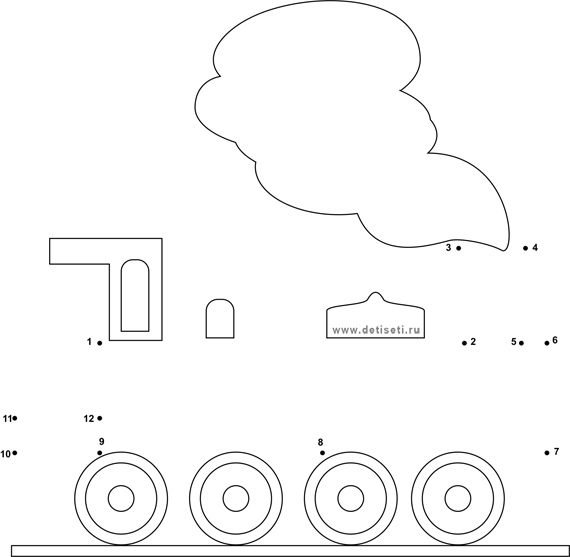 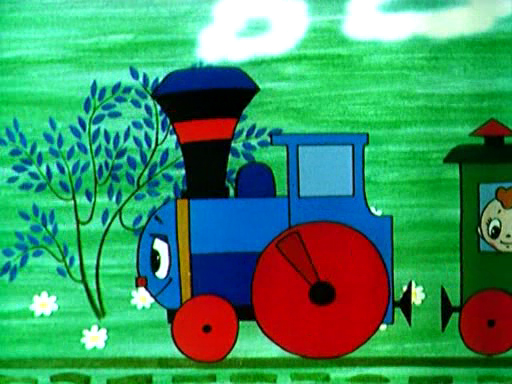 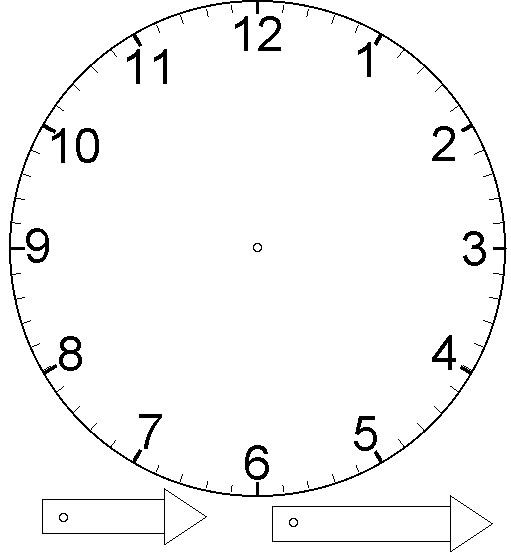 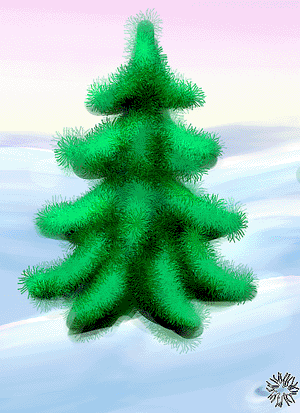 